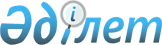 Об утверждении норм образования и накопления коммунальных отходов, тарифов на сбор, вывоз и захоронение твердых бытовых отходов по Наурзумскому району
					
			Утративший силу
			
			
		
					Решение маслихата Наурзумского района Костанайской области от 21 мая 2020 года № 351. Зарегистрировано Департаментом юстиции Костанайской области 28 мая 2020 года № 9226. Утратило силу решением маслихата Наурзумского района Костанайской области от 31 августа 2021 года № 52
      Сноска. Утратило силу решением маслихата Наурзумского района Костанайской области от 31.08.2021 № 52 (вводится в действие по истечении десяти календарных дней после дня его первого официального опубликования).
      В соответствии с подпунктами 1), 2) статьи 19-1 Экологического кодекса Республики Казахстан от 9 января 2007 года, Наурзумский районный маслихат РЕШИЛ:
      1. Утвердить прилагаемые нормы образования и накопления коммунальных отходов по Наурзумскому району согласно приложению 1 к настоящему решению.
      2. Утвердить прилагаемые тарифы на сбор, вывоз и захоронение твердых бытовых отходов по Наурзумскому району согласно приложению 2 к настоящему решению.
      3. Настоящее решение вводится в действие по истечении десяти календарных дней после дня его первого официального опубликования. Нормы образования и накопления коммунальных отходов по Наурзумскому району
      Примечание:
      м3 - кубический метр;
      м2 - квадратный метр. Тарифы на сбор, вывоз и захоронение твердых бытовых отходов по Наурзумскому району
      Примечание:
      м3 - кубический метр;
      *без платежа за эмиссии в окружающую среду.
					© 2012. РГП на ПХВ «Институт законодательства и правовой информации Республики Казахстан» Министерства юстиции Республики Казахстан
				
      Председатель сессии, секретарь районного маслихата 

Г. Абенова
Приложение 1
к решению Наурзумского
районного маслихата
от 21 мая 2020 года
№ 351
№
Объект накопления коммунальных отходов
Расчетная единица
Годовая норма накопления коммунальных отходов, м3
1
Домовладения благоустроенные
1 житель
0,70
1
Домовладения неблагоустроенные
1 житель
0,75
2
Гостиницы
1 место
0,52
3
Детские сады, ясли
1 место
0,29
4
Учреждения, организации, отделения связи
1 сотрудник
1,05
5
Поликлиники
1 посещение
0,0013
6
Больницы
1 койко-место
0,65
7
Школы и другие учебные заведения
1 учащийся
0,16
8
Рестораны
1 посадочное место
0,26
9
Стадионы
1 место по проекту
0,01
10
Спортивные залы
1 м2 общей площади
0,14
11
Продовольственные, промтоварные магазины
1 м2 торговой площади
0,20
12
Аптеки
1 м2 торговой площади
0,14
13
Автозаправочная станция 
1 машино-место
3,3
14
Швейные ателье
1 м2 общей площади
0,10
15
Бани
1 м2 общей площади
0,18Приложение 2
к решению Наурзумского
районного маслихата
от 21 мая 2020 года
№ 351
Наименование
Тариф за 1 м3 (без налога на добавленную стоимость) (тенге)*
Тариф за 1 м3 (без налога на добавленную стоимость) (тенге)*
Тариф за 1 м3 (без налога на добавленную стоимость) (тенге)*
Наименование
Сбор и вывоз
Захоронение
Всего
Физические и юридические лица (за 1м3)
1 363,49
1 030,16
2 394